      Curriculum Vitae Full name: Nguyen Thang Xiem Email: xiemnt@ntu.edu.vnDepartment of Basic Civil EngineeringFaculty of Civil EngineeringNha Trang University02 Nguyen Dinh Chieu St., Nha Trang City, VietnamEDUCATIONTechincal Unversity of Ph.D. in Materials Science, 2008-2012  , B.A. in Manufacturing Engineering, 1999-2004RESEARCH INTERESTSGeopolymer composite, mortar, concrete and block brick;Plasma technology;Commercial fibers;Researching the solutions to apply the advanced methods in waste processing.Influences of high temperature and environment on mechanical properties of concrete and composite.RESEARCH EXPERIENCEPolymer compositeMortar, concrete and block brickTEACHING RESPONSIBILITY  Undergraduate:Descriptive Geometry and Engineering Drawing Building MaterialsEngineering MaterialsComputer Aided DesignConstruction machine Graduate:New materials in EngineeringMechanics of Composite MaterialsPUBLICATIONS and PRESENTATIONS Journals:Books:Tran Doan Hung, Petr Louda, Dora Kroisová, Oleg Bortnovsky, Nguyen Thang Xiem. 2011. New Generation of Geopolymer Composite for Fire-Resistance, Advances in Composite Materials – Analysis of Natural and Man-made Materials, Editor Pavla Tesinova, pp. 73 – 92. InTech Publisher.JournalsHung Tran Doan, Xiem Nguyen Thang, Sy Bach Van, “Research in improvement of raw materials manufacturing of adobe bricks”, Journal of Fisheries Science and Technology, 2020.Xiem Nguyen Thang, “Influences of High Temperatures and Environmental Conditions on Mechanical Properties of Geopolymer Mortar based on Fly Ash”, International Journal of Engineering Research and Technology, volume 5, issue 01, 2016.Xiem Nguyen Thang, “Influence of Curing and Water to the Mechanical Properties of Geopolymer Mortar” International Journal of Engineering Research and Technology, volume 5, issue 02, 2016.Nguyen Thang Xiem, Tran Doan Hung, “Initial research on ability to reuse nix grain waste”, Journal of Fisheries Science and Technology, issue 1, 2016.Nguyen Thang Xiem, Tran Doan Hung, “The flexural properties of geopolymer composites reinforced woven fabrics after exposure to different temperatures”, Journal of Vietnam Mechanical Engineering, issue 1+2, 2015.Nguyen Thang Xiem, Potential applications of adding fly ash based geopolymer mortar and concrete, Journal of Fisheries Science and Technology, issue 1, 2013.Xiem Nguyen Thang, et al., “The influence of modified fly ash particles by heating on the compressive strength of geopolymer mortar”, Journal of Chemiské listy, volume 106, 2012. Xiem Nguyen Thang, et al., “Effects of commercial fibers reinforced on the mechincal properties of geopolymer mortar”, Journal of Chemiské listy, volume 106, 2012.Xiem Nguyen Thang, et al., “Thermophysical properties of woven fabrics reinforced geopolymer composites“, World Journal of Engineering, volume 10 , 2013.Xiem Nguyen Thang, et al., “Microstructure and Flexural Properties of Geopolymer Matrix-Fiber Reinforced Composite with Additives of alumina  Nanofibres”, World Journal of Engineering, volume 7, 2010.Xiem Nguyen Thang, et al., “Moisture and Chemical Resistant of Geopolymer Composites”, World Journal of Engineering, volume 7, 2010.N. T. Xiem, et al., “Effects of temperature and plasma treatment on mechanical properties of ceramic fibres”. Journal of Achievements in Materials and Manufacturing Engineering, JAMME. Volume: 37/2, 2009. Presentations:Xiem Nguyen Thang, “Researching ability to reuse waste copper slag from Hyundai Vinashin Shipyard company limited in Khanh Hoa province, Vietnam”, 1st Korea – Vietnam Joint International Symposium, Vietnam, 2018.Xiem Nguyen Thang, “Initial Studies on The mechanical Properties of Geopolymer Mortar after Additive Stone Powder Treatment”, Canada-Japan-Vietnam Workshop on Composites, 2016.Xiem Nguyen Thang, “Optimizing the percentage of fly ash in geopolymer mortar and concrete”, 2nd Vietnam–Korea polymer materials symposium, 2016.Xiem Nguyen Thang, et al., “Thermophysical properties of woven fabrics reinforced geopolymer composites“, 18th International conference STRUTEX 2011, ISBN-978-80-7372-786-4, , 2011.Vijay Baheti, Xiem Nguyen Thang, Jiri Militky, Petr Louda, “Influence of wet milling of fly ash on compression strength of geopolymer mortar cured at room temperature”, 18th International conference STRUTEX 2011, ISBN-978-80-7372-786-4, Czech Republic , 2011.Xiem Nguyen Thang, et al., “The influence of modified fly ash particles by heating on the compressive strength of geopolymer mortar”, 8th International Conference LMP 2011, ISBN: 978-80-244-2889-5, Oloumoc - , 2011.Xiem Nguyen Thang, et al., “Effects of commercial fibers reinforced on the mechincal properties of geopolymer mortar”, 8th International Conference LMP 2011, ISBN: 978-80-244-2889-5, Oloumoc - , 2011.Linh Trinh Thi, Dora Kroisova, Petr Louda, Nguyen Thang Xiem, Pavel Kejzlar, “Compressive strength of fly ash based geopolymer adding nanofiber”, Workshop pro doktorandy FS a FT TUL  2011, ISBN: 978-80-7372-765-9, Czech Republic, 2011.N. T. Xiem, et al., “Možnosti průmyslového využití geopolymerních materialů v konstrukce”, Workshop pro doktorandy FS a FT TUL 2011, pp. 288 -293, ISBN: 978-80-7372-765-9, , 2011.N. T. Xiem, et al., “Effect of curing on the mechanical properties of geopolymer mortar incorporating different fly ash content”, IXth International Conference Preparation of Ceramic Materials, ISBN: 978-80-553-0678-0, Slovakia, 2011.N. T. Xiem, et al., “Effects of high temperature on the mechanical properties of fly ash and stone powder based geopolymer materials”, 18th International Students’ Day of Metallurgy, ISBN: 978-3-200-02155-6, , 2011.Xiem Nguyen Thang, et al., “Influence of chemical reagent on flexural properties of geopolymer composites”, the 9th Workshop on Polymer Processing, Publishing licence No: 215-2010/CXB/146.1-17/KHKT,  – , 2010.Xiem Nguyen Thang, et al., “Microstructure and Flexural Properties of Geopolymer Matrix-Fiber Reinforced Composite with Additives of alumina  Nanofibres”, 7th Textile science International Conference , ISBN: 978-80-7372-635-5 ,  - , 2010.Xiem Nguyen Thang, et al., “Moisture and Chemical Resistant of Geopolymer Composites” 7th Textile science International Conference , ISBN: 978-80-7372-635-5 ,  - , 2010.N. T. Xiem, et al., “Influence of Plasma Treatment on the Flexural Properties of Geopolymer Composites”, 2nd RMUTP International Conference: Green Technology and Productivity, In press,  - , 2010.Xiem Nguyen Thang, et al., “Effects of plasma treatment on mechanical properties of commercial fibers based on Geopolymer matrix composites”, 16th International Conference Strutex structure and structural mechanics of textiles, ISBN: 978-80-7372-542-6 ,  - , 2009.Hung Tran Doan, Dora Kroisová, Petr Louda, Xiem Nguyen Thang, Oleg Bortnovsky, Petr Bezucha: "Effect of temperature of curing on flexual properties of thermal silica based geopolymer-carbon fiber as reinforcement. 4th International Conference on Vacuum and Plasma Surface Engineering , ISBN 978-80-7372-524-2 ,  - , 2009.Xiem Nguyen Thang, et al., "Effects of temperature and plasma treatment on mechanical properties of ceramic fibers". 4th International Conference on Vacuum and Plasma Surface Engineering , ISBN 978-80-7372-524-2,  - , 2009.Hung, T. D., Kroisová, D., Bortnovsky, O., Louda, P., and Xiem, N. T, “Primary abilities of thermal sustainment of composites based on geopolymer matrices”, 3rd International Conference on Vacuum and Plasma Surface Engineering ,  ISBN 978-80-7372-398-9.  – , 2008 patents Petr Louda, Dora Kroisová, Tran Doan Hung, Thang Xiem Nguyen. 2011. High strength geopolymer composites. Publish No: 2011-24194, .Petr Louda, Dora Kroisová, Tran Doan Hung, Thang Xiem Nguyen. 2011. High strength geopolymer composites. Publish No: 2011-24195, .Petr Louda, Dora Kroisová, Tran Doan Hung, Thang Xiem Nguyen. 2011. High strength geopolymer composites. Publish No: 2011-24196, .Petr Louda, Dora Kroisová, Tran Doan Hung, Thang Xiem Nguyen. 2011. High strength geopolymer composites. Publish No: 2011-24197, .Petr Louda, Dora Kroisová, Tran Doan Hung, Thang Xiem Nguyen. 2011. High strength geopolymer composites. Publish No: 2011-24198, .Louda, P., Jersák, J., and Nguyen, T.X. 2011. Superfinišovací nástroj. Publish No: 2011-25376, .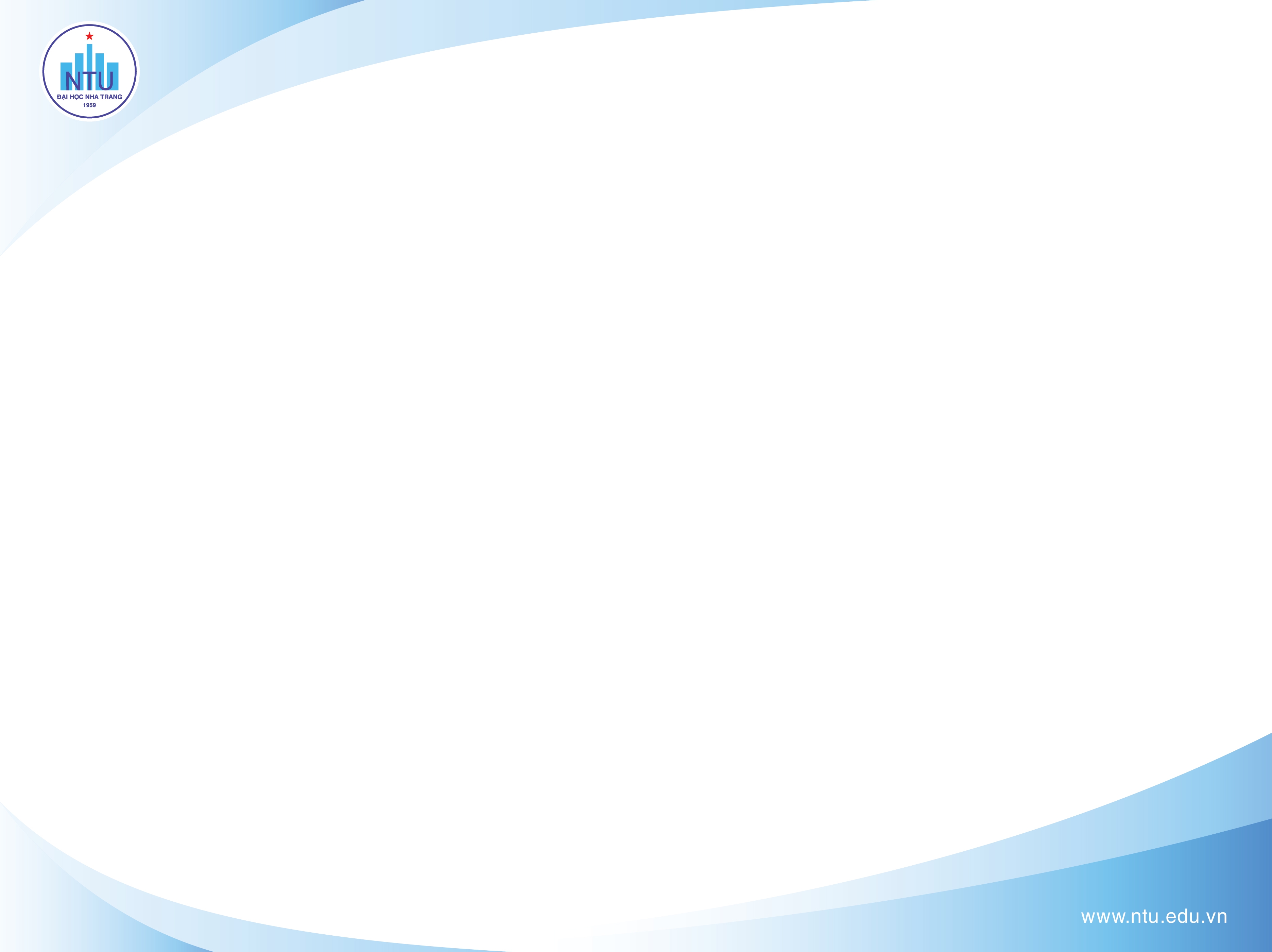 